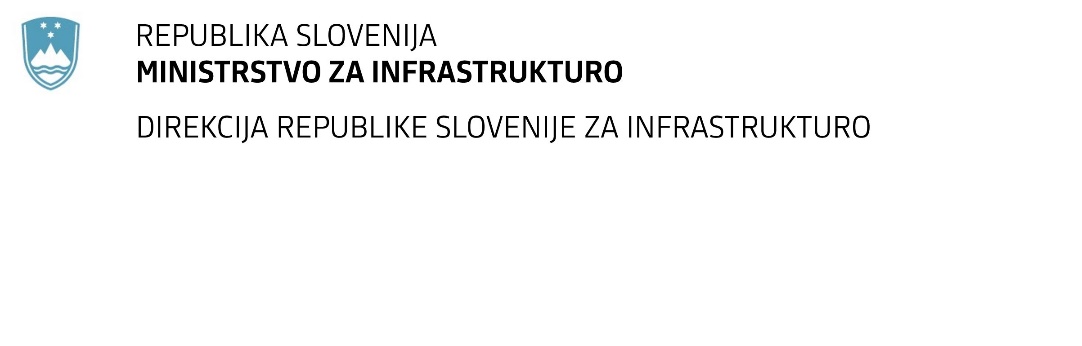 SPREMEMBA RAZPISNE DOKUMENTACIJEza oddajo javnega naročila Obvestilo o spremembi razpisne dokumentacije je objavljeno na "Portalu javnih naročil" in na naročnikovi spletni strani. Na naročnikovi spletni strani je priložen čistopis spremenjenega dokumenta. Obrazložitev sprememb:Spremembe so sestavni del razpisne dokumentacije in jih je potrebno upoštevati pri pripravi ponudbe.Številka:43001-208/2021-02oznaka naročila:A-98/21   Datum:20.05.2021MFERAC:2431-21-000794/0Ureditev JP 668701 od Napoleonovega mostu do kampa Lazar od km 0,000 do km 0,900Naročnik objavlja spremenjena Navodila za pripravo ponudbe_S2.Spremeni se:točka 3.2.3.3 in sicer se glasi:Zagotovljen mora biti vodja gradnje, ki izpolnjuje naslednje zahteve:ima visokošolsko izobrazbo s področja gradbeništva najmanj na ravni prve stopnje (dipl. inž. grad.)vpisan je v imenik pri Inženirski zbornici Slovenije (IZS) kot pooblaščeni inženir ali kot vodja delzaposlen je pri gospodarskemu subjektu (ponudnik, partner, podizvajalec), ki nastopa v ponudbiv zadnjih desetih letih pred rokom za oddajo ponudb je kot odgovorni vodja del, odgovorni vodja posameznih del ali vodja gradbišča (naziv po ZGO-1) oz. vodja gradnje ali vodja del (naziv po GZ) vsaj enkrat vodil: rekonstrukcijo ali novogradnjo državne ali lokalne ceste v vrednosti vsaj 500.000,00 EUR brez DDV. dokazilo:	Podatki o kadrovskih zmogljivostih (funkcija: vodja gradnje), navedeni skladno s predlogo in ESPD ponudnika oziroma sodelujočega gospodarskega subjekta, pri katerem je oseba zaposlena.opombe:	Zahtevane reference, ločene po alinejah, lahko izhajajo iz enega ali več različnih poslov (gradenj), referenca iz vsake posamezne alineje pa mora v celoti izhajati iz enega posla.Za vodjo gradnje, ki ob oddaji ponudbe še ni vpisan v imenik IZS, mora ponudnik podati izjavo, da izpolnjuje vse predpisane pogoje za vpis in da bo v primeru, če bo na razpisu izbran, pred podpisom pogodbe predložil dokazilo o tem vpisu.Naročnik objavlja nov popis del (Popis del_S1).V popisu del se spremeni:Zavihek P5-P9 točka 5.0 Zemeljska dela - poz. 9 (celica B56) spremeni se enota pravilna enota je m2.Zavihek P5-P9 točka 5.0 Zemeljska dela - poz. 10 (celica E60) doda se formula.Zavihek P10 do P13 in P15 do P16 -Rekapitulacija - 10. Ključavničarska dela (celica E229) popravi se formula.Zavihek P28 do P30 - 5.0 Zemeljska dela - poz. 10 (celica E60) doda se formula.Zavihek P28 do P30 - 16.0 Razno - poz. 25 (celica E165) doda se formula.Zavihek P28 do P30 - 16.0 Razno - poz. 26 (celica E169) doda se formula.Zavihek P28 do P30 - 16.0 Rekapitulacija - 19. Nepredvidena dela 10% se odstrani.Zavihek Most 1 - P9 do P10 - Rekapitulacija - 10- Ključavničarska dela (celica E261) popravi se formula.